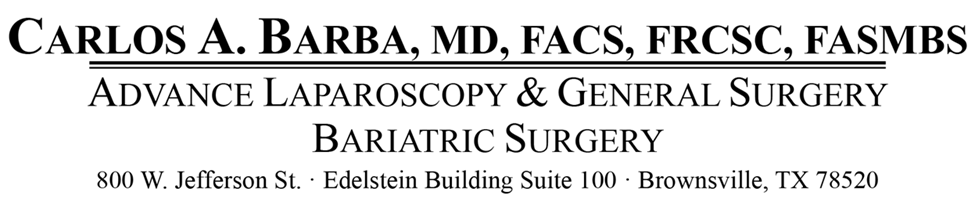 The following information is provided to help you better understand the cash price package for Carlos A. Barba M.D. ______		Laparoscopic Sleeve Gastrectomy $2500.00______		Laparoscopic Gastric Bypass Surgery $3000.00______		Laparoscopic Revision $3000.00______		Sleeve Gastrectomy as a secondary procedure $1500.00______		Gastric Bypass as a secondary procedure $2000.00This amount should be paid in full before registering for your surgery.Print Name: ______________________    DOB: _______________Patient’s Signature: ________________________________________    Date: ________________Witness Signature: _____________________________________     Date: ______________